Pracownik pomocniczy obsługi hotelowejKlasa: SB, klasa INauczyciel: Dorota KondraciukTemat: Czynności porządkowe w części noclegowej.Proszę o zapoznanie się z czynnościami porządkowymi wykonywanymi w części noclegowej hotelu. Wiadomości te przydadzą się do ćwiczeń praktycznych w hotelu. Proszę o wypisanie czynności wykonywanych podczas sprzątania codziennego. Odpowiedzi proszę przesyłać na email: dorotkaziemba@wp.plTermin realizacji zadania: do 01.06.2020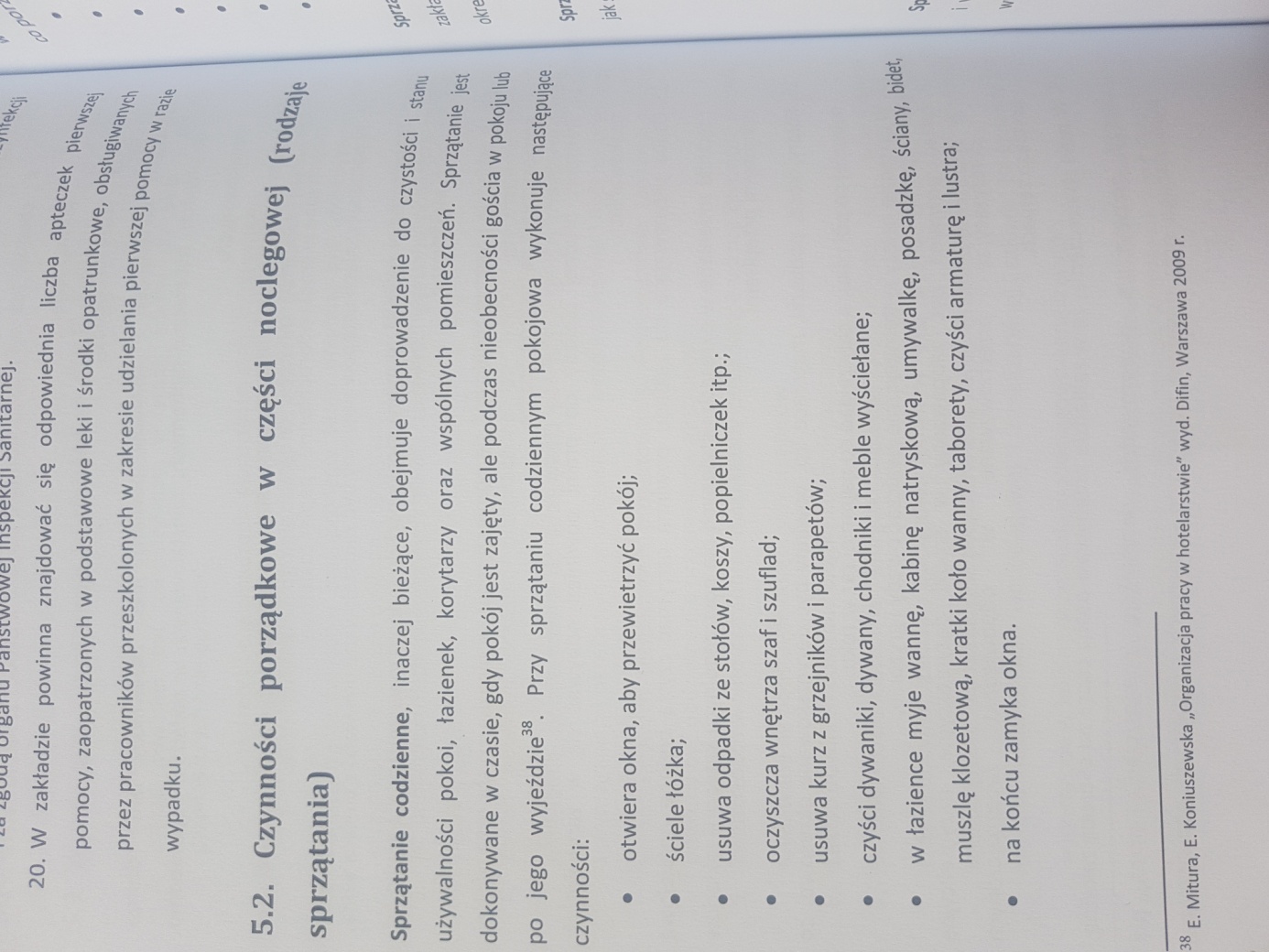 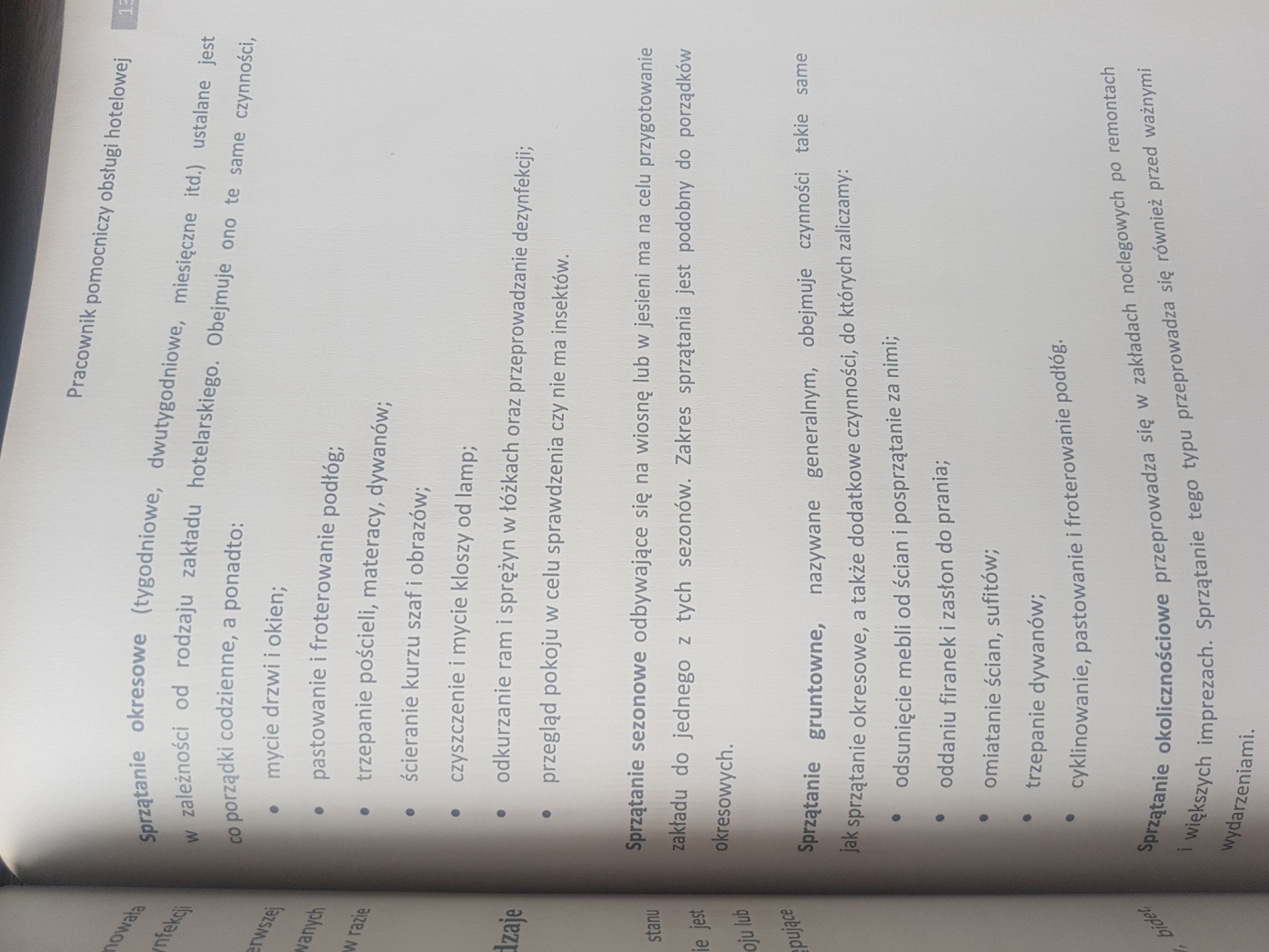 